Составить рассказ по картине.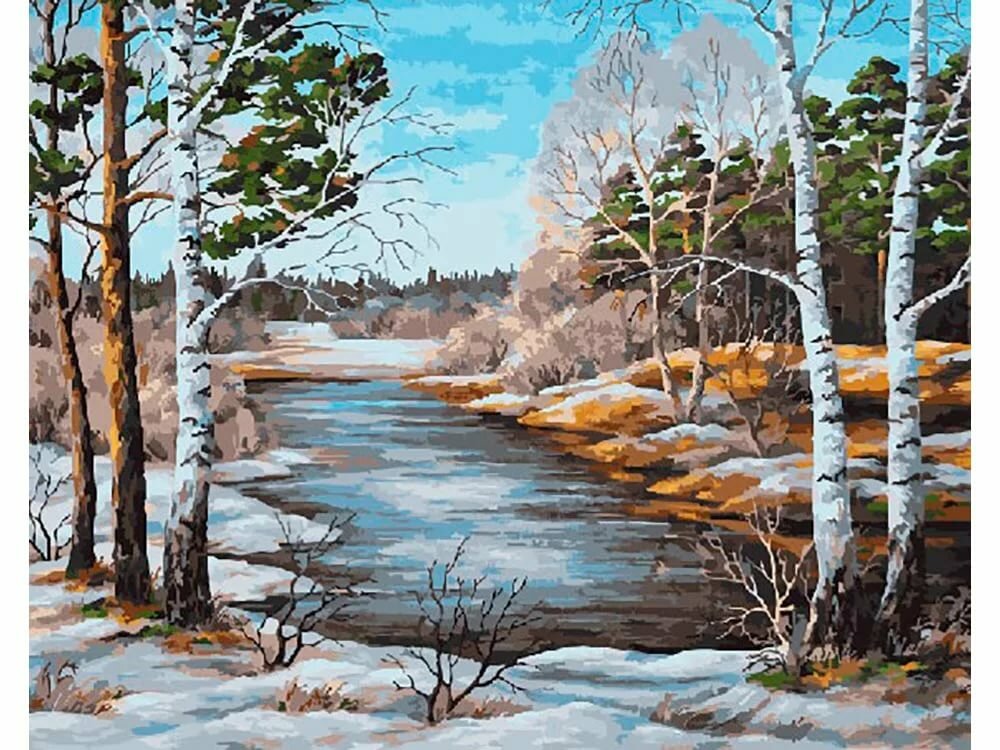 